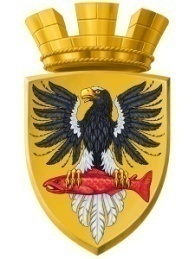                    Р О С С И Й С К А Я   Ф Е Д Е Р А Ц И ЯКАМЧАТСКИЙ КРАЙП О С Т А Н О В Л Е Н И ЕАДМИНИСТРАЦИИ ЕЛИЗОВСКОГО ГОРОДСКОГО ПОСЕЛЕНИЯот  26 февраля 2018 г.                                                                                                 № 208-п                                                               г. ЕлизовоРуководствуясь Федеральным законом от 06.10.2003 № 131-ФЗ «Об общих принципах организации местного самоуправления в Российской Федерации», Уставом Елизовского городского поселения     ПОСТАНОВЛЯЮ:1. Признать утратившим силу постановление администрации Елизовского городского поселения от 28.12.2017 № 1348-п                                     «О предоставлении разрешения на отклонение от предельных параметров разрешенного строительства для земельного участка с кадастровым номером 41:05:0101001:9974».2. Управлению архитектуры и градостроительства направить настоящее постановление арендатору земельного участка с кадастровым номером  41:05:0101001:9974.3. Управлению делами администрации Елизовского городского поселения опубликовать (обнародовать) настоящее постановление в средствах массовой информации и  разместить в информационно - телекоммуникационной сети «Интернет» на официальном сайте  администрации Елизовского городского поселения.4. Контроль за исполнением настоящего постановления возложить на  руководителя Управления архитектуры и градостроительства администрации Елизовского городского поселения.ВрИО Главы администрации Елизовского городского поселения                                               Д.Б. ЩипицынО признании утратившим силу постановления администрации Елизовского городского поселения  от 28.12.2017 № 1348-п                               «О предоставлении разрешения на отклонение от предельных параметров разрешенного строительства для земельного участка с кадастровым номером 41:05:0101001:9974»